УТВЕРЖДАЮДиректор БПОУ «Омское музыкальное училище (колледж) имени В.Я. Шебалина»______________О.В. Неупокоев «____» сентября 2016 годаПОЛОЖЕНИЕобластного фестиваля-конкурса юных исполнителей «Музыкальная провинция»  I Общие положенияОбластной фестиваль-конкурс юных исполнителей «Музыкальная провинция» (далее – фестиваль-конкурс) проводится при поддержке Министерства культуры Омской области ежегодно, начиная с 2000 года со сменой номинаций один раз в три года.1.1.Организатор фестиваля-конкурса Методический центр развития образования в сфере культуры и искусства (МЦ РОСКИ) БОУСПО Омской области «Омское музыкальное училище (колледж) имени В.Я. Шебалина».1.2. Фестиваль-конкурс проводится с целью выявления и поддержки талантливой молодежи и одаренных детей, развития дополнительного образования в сфере культуры.1.3. Задачи фестиваля-конкурса:- развитие творческих способностей учащихся, совершенствование их исполнительского мастерства;- совершенствование педагогического мастерства и укрепление профессиональных контактов преподавателей;- популяризация вокального и инструментального жанров музыкального искусства.II. Условия проведения фестиваля-конкурса2.1. К участию в фестивале-конкурсе приглашаются учащиеся детских музыкальных школ и детских школ искусств муниципальных районов Омской области и города Омска, студенты профессиональных образовательных учреждений в сфере культуры Омской области. 2.2. Фестиваль-конкурс проводится в три этапа:- 1-й этап образовательные учреждения проводят отбор самостоятельно;- 2-й этап проводится в местах проведения зональных отборочных туров конкурсно-выставочных мероприятий в муниципальных районах Омской области и городе Омске в феврале – марте 2017 года (по отдельному графику);- 3-й этап, заключительный, проводится в марте-апреле 2017 года в концертных залах бюджетного профессионального образовательного учреждения Омской области «Омское музыкальное училище (колледж) имени В.Я.Шебалина», бюджетного учреждения культуры Омской области «Дворец искусств имени А.М. Малунцева». 2.3. Фестиваль-конкурс пройдет по номинациям: - «академический вокал» (солисты, ансамбли) – 12 марта 2017 года; - «ударные и духовые инструменты» (солисты) – 12 марта 2017 года;- «фортепиано» (солисты, ансамбли) – 26 марта 2017 года;- «оркестры народных инструментов» - 9 апреля 2017 года.2.4.Конкурс проводится по шести возрастным категориям:- 1 категория – до (9) лет включительно;- 2 категория – 10-12 лет включительно;- 3 категория – 13-15 лет включительно;- 4 категория – от (16) лет,- 5 категория – студенты I, II курс ССУЗа;- 6 категория – студенты III, IV курс ССУЗа.В номинации «Оркестры народных инструментов»:- 1 категория – до 17 лет включительно;- 2 категория – студенты ССУЗов.Прослушивание проходит по следующим инструментальным группам:- оркестры русских народных инструментов;- оркестры по типу однородных инструментальных коллективов;- эстрадные коллективы.III Программные требования к выступлениям3.1. В номинации «Оркестры народных инструментов» исполняются два разнохарактерных произведения, разных эпох, стилей и жанров. Программа исполняется участниками по нотам (партиям), без фонограмм (за исключением группы – эстрадные коллективы). Время звучания программы:- 1 категория – (до 17 лет включительно) до 10 минут;- 2 категория – (студенты ССУЗов) до 15 минут.3.2. В номинации «духовые и ударные инструменты» каждый участник исполняет два разнохарактерных произведения по выбору.3.3. В номинации «фортепиано» исполняются два произведения:- крупная форма (сонатное аллегро); - кантиленная пьеса.3.4. В номинации «академический вокал»:I и II категории – исполняют два разнохарактерных произведения;III и IV категории – 1) произведение композитора – классика                                  2) произведение по выборуV и VI категории – 1) ария                                 2) романс                                 3) произведение по выборуВ номинации «академический вокал» ансамбль, исполняются два разнохарактерных произведения (одно из них может быть «а capella»).IV Критерии оценки конкурсных выступлений	4.1. Каждый член жюри оценивает выступления по 10 бальной системе в каждой возрастной категории каждой номинации по следующим критериям:- соответствие исполняемых произведений стилевым требованиям;- техническая оснащенность исполнителя, раскрытие художественного содержания произведения;- индивидуальность исполнителя и артистичность.4.2. В номинации «Оркестры народных инструментов» предусмотрены следующие критерии оценивания:- мастерство исполнения каждой партии в соответствии с общим исполнительским планом (умение слушать себя и партнеров, играть в ансамбле, добиваться тембрового слияния, следить за темпом и его изменениями и пр.);- понимание и раскрытие участниками художественно-образной идеи исполняемых произведений;- использование технических навыков и приемов, средств исполнительской выразительности для грамотной интерпретации нотного текста;- степень взаимодействия с дирижером, посредством дирижерского жеста;- синхронность и сбалансированность звучания.4.3. Заявки для участия в фестивале-конкурсе (Приложение № 1) направляются в МЦ РОСКИ, по E-mail: metod_omsk@mail.ru..  Прием заявок прекращается за 10 дней до начала конкурса (каждой номинации).4.4. Координатор конкурса: - Шулицкая Лариса Викторовна, специалист Методического центра развития образования в сфере культуры и искусства (МЦ РОСКИ), 
тел.: 8 (3812) 31-91-09, электронная почта: metod_omsk@mail.ru V Жюри фестиваля-конкурса5.1. Для оценки выступлений участников фестиваля-конкурса формируется жюри, в состав которого входят концертирующие музыканты, ведущие педагоги детских школ искусств муниципальных районов Омской области и города Омска, преподаватели бюджетного образовательного учреждение среднего профессионального образования Омской области «Омское музыкальное училище имени В.Я. Шебалина», государственного образовательного учреждения высшего профессионального образования «Омский государственный университет имени Ф.М. Достоевского».5.2. Состав жюри утверждается приказом бюджетного профессионального образовательного учреждения Омской области «Омское музыкальное училище (колледж) имени В.Я. Шебалина».5.3. Жюри имеет право присуждать и делить звания между участниками конкурса по своему усмотрению. Жюри имеет право прерывать выступление участников в случае, если они нарушают установленный лимит времени, объединять отдельные категории, группы аналогичных участников при их малом количестве (при отсутствии соревновательной системы).5.4. Победителям фестиваля-конкурса присуждаются звания: «Гран-при», «лауреат I степени», «лауреат II степени», «лауреат III степени», «дипломант». 5.5. Награждение победителей фестиваля-конкурса проводится в каждой номинации, по всем возрастным категориям, количество мест определяется жюри.5.6.  Лауреаты фестиваля-конкурса награждаются дипломами.5.7. Победители фестиваля-конкурса в возрасте от 14 до 25 лет, получившие звание «Гран-при» или «Лауреат I степени» в номинациях «академический вокал» (солисты), «фортепиано» (солисты), «духовые и ударные инструменты» (солисты), могут быть номинированы на премию по поддержке талантливой молодёжи в возрасте от 14 до 25 лет включительно в рамках реализации приоритетного национального проекта «Образование» (далее – Премия).5.8. Количество кандидатов на Премию утверждается Министерством образования Омской области.VI. Информационное освещение фестиваля-конкурса6.1. Информация о проведении фестиваля-конкурса размещается на сайте Министерства культуры Омской области www.sibmincult.ru и на сайте БПОУ «Омское музыкальное училище имени В.Я. Шебалина»                          www. shebalina.ru.6.2. Подготовка, проведение и итоги фестиваля-конкурса освещаются в средствах массовой информации.VII. Финансовые условия фестиваля-конкурса7.1 Финансирование фестиваля-конкурса осуществляется за счет взносов участников (Приложение № 2), добровольных пожертвований юридических и физических лиц. Регистрационный взнос за участие в фестивале-конкурсе составляет: солист - 500 рублей, ансамбль – 800 рублей, оркестр – 1500 рублей.В случае отказа от участия в конкурсе документы и регистрационный взнос не возвращаются.7.2 Регистрационный взнос расходуется на организационно-техническое обеспечение конкурсных мероприятий.7.3 Расходы по доставке участников конкурса, питание осуществляются за счет направляющей стороны.Приложение №1к ПоложениюЗаявка-анкетана участие в Областном фестивале-конкурсе юных исполнителей «Музыкальная провинция»1. Район __________________________________________________________2. ДМШ (ДШИ) ____________________________________________________                                                          (полное название)3. Адрес (с указанием индекса) _______________________________________4. Контактные данные (тел., факс, e-mail) _____________________________5. Ф.И.О. преподавателя (полностью), ( телефон) ______________________ _______________________________________________________________6. Ф.И.О. участника (полностью)______________________________________7. Возраст участника (возрастная категория) __________________________8. Класс__________________________по______________-летнему обучению9. Специализация _________________________________(указать инструмент)10. Исполняемая программа: К заявке (для номинации «хоровое искусство») прилагается список участников оркестра: ФИО, дата рождения, класс.    Если оплата безналичным путем, приложить все реквизиты для составления договора.Дата «___» __________________ 2017 г.Подпись руководителяУчебной организации_____________________________Ф.И.О.  руководителя организации				                                                                        м.п.Приложение №2к Положению Оплачивать    ТОЛЬКО  в ОТП банкеМИНИСТЕРСТВО КУЛЬТУРЫ ОМСКОЙ ОБЛАСТИбюджетное профессиональноеобразовательное учреждение Омской областиОмское музыкальное училище (колледж) имени В.Я. Шебалина______________________________________________________________Россия, . Омск, пр. К. Маркса, 4а, тел 31-79-27Автор (Ф.И.О. полностью)Полное название произведения, опус, тональностьВремя звучанияIII  турIII  турIII  тур1.2.ИзвещениеКассирФорма № ПД-4БПОУ «Омское музыкальное училище (колледж) имени В.Я.Шебалина» л.с 008220048Форма № ПД-4БПОУ «Омское музыкальное училище (колледж) имени В.Я.Шебалина» л.с 008220048Форма № ПД-4БПОУ «Омское музыкальное училище (колледж) имени В.Я.Шебалина» л.с 008220048Форма № ПД-4БПОУ «Омское музыкальное училище (колледж) имени В.Я.Шебалина» л.с 008220048Форма № ПД-4БПОУ «Омское музыкальное училище (колледж) имени В.Я.Шебалина» л.с 008220048Форма № ПД-4БПОУ «Омское музыкальное училище (колледж) имени В.Я.Шебалина» л.с 008220048Форма № ПД-4БПОУ «Омское музыкальное училище (колледж) имени В.Я.Шебалина» л.с 008220048Форма № ПД-4БПОУ «Омское музыкальное училище (колледж) имени В.Я.Шебалина» л.с 008220048Форма № ПД-4БПОУ «Омское музыкальное училище (колледж) имени В.Я.Шебалина» л.с 008220048Форма № ПД-4БПОУ «Омское музыкальное училище (колледж) имени В.Я.Шебалина» л.с 008220048ИзвещениеКассир(наименование получателя платежа)(наименование получателя платежа)(наименование получателя платежа)(наименование получателя платежа)(наименование получателя платежа)(наименование получателя платежа)(наименование получателя платежа)(наименование получателя платежа)(наименование получателя платежа)(наименование получателя платежа)ИзвещениеКассир5504004074/5504010015504004074/550401001406018103000030000034060181030000300000340601810300003000003406018103000030000034060181030000300000340601810300003000003ИзвещениеКассир            (ИНН/КПП получателя платежа)                                               (номер счета получателя платежа)            (ИНН/КПП получателя платежа)                                               (номер счета получателя платежа)            (ИНН/КПП получателя платежа)                                               (номер счета получателя платежа)            (ИНН/КПП получателя платежа)                                               (номер счета получателя платежа)            (ИНН/КПП получателя платежа)                                               (номер счета получателя платежа)            (ИНН/КПП получателя платежа)                                               (номер счета получателя платежа)            (ИНН/КПП получателя платежа)                                               (номер счета получателя платежа)            (ИНН/КПП получателя платежа)                                               (номер счета получателя платежа)            (ИНН/КПП получателя платежа)                                               (номер счета получателя платежа)            (ИНН/КПП получателя платежа)                                               (номер счета получателя платежа)ИзвещениеКассирОТДЕЛЕНИЕ ОМСК Г.ОМСКОТДЕЛЕНИЕ ОМСК Г.ОМСКОТДЕЛЕНИЕ ОМСК Г.ОМСКОТДЕЛЕНИЕ ОМСК Г.ОМСКОТДЕЛЕНИЕ ОМСК Г.ОМСКОТДЕЛЕНИЕ ОМСК Г.ОМСКБИКБИК045209001ИзвещениеКассир                     (наименование банка получателя платежа)                     (наименование банка получателя платежа)                     (наименование банка получателя платежа)                     (наименование банка получателя платежа)                     (наименование банка получателя платежа)                     (наименование банка получателя платежа)                     (наименование банка получателя платежа)                     (наименование банка получателя платежа)                     (наименование банка получателя платежа)                     (наименование банка получателя платежа)ИзвещениеКассирНомер кор./сч. банка получателя платежаНомер кор./сч. банка получателя платежаНомер кор./сч. банка получателя платежаНомер кор./сч. банка получателя платежаНомер кор./сч. банка получателя платежаИзвещениеКассирПроведение конкурса (регистрационный взнос)Проведение конкурса (регистрационный взнос)Проведение конкурса (регистрационный взнос)Проведение конкурса (регистрационный взнос)Проведение конкурса (регистрационный взнос)Проведение конкурса (регистрационный взнос)0080000000000000013000800000000000000130ИзвещениеКассир                       (наименование платежа)                                                               (номер лицевого счета (код) плательщика)                       (наименование платежа)                                                               (номер лицевого счета (код) плательщика)                       (наименование платежа)                                                               (номер лицевого счета (код) плательщика)                       (наименование платежа)                                                               (номер лицевого счета (код) плательщика)                       (наименование платежа)                                                               (номер лицевого счета (код) плательщика)                       (наименование платежа)                                                               (номер лицевого счета (код) плательщика)                       (наименование платежа)                                                               (номер лицевого счета (код) плательщика)                       (наименование платежа)                                                               (номер лицевого счета (код) плательщика)                       (наименование платежа)                                                               (номер лицевого счета (код) плательщика)                       (наименование платежа)                                                               (номер лицевого счета (код) плательщика)ИзвещениеКассирФ.И.О. плательщика:ИзвещениеКассирАдрес плательщика:ИзвещениеКассир   Сумма платежа: _________ руб.  _____коп.   Сумма платы за услуги: _______ руб. _____коп   Сумма платежа: _________ руб.  _____коп.   Сумма платы за услуги: _______ руб. _____коп   Сумма платежа: _________ руб.  _____коп.   Сумма платы за услуги: _______ руб. _____коп   Сумма платежа: _________ руб.  _____коп.   Сумма платы за услуги: _______ руб. _____коп   Сумма платежа: _________ руб.  _____коп.   Сумма платы за услуги: _______ руб. _____коп   Сумма платежа: _________ руб.  _____коп.   Сумма платы за услуги: _______ руб. _____коп   Сумма платежа: _________ руб.  _____коп.   Сумма платы за услуги: _______ руб. _____коп   Сумма платежа: _________ руб.  _____коп.   Сумма платы за услуги: _______ руб. _____коп   Сумма платежа: _________ руб.  _____коп.   Сумма платы за услуги: _______ руб. _____коп   Сумма платежа: _________ руб.  _____коп.   Сумма платы за услуги: _______ руб. _____копИзвещениеКассир  Итого ______________ руб. ______ коп.       “______”_____________________ 20___г.  Итого ______________ руб. ______ коп.       “______”_____________________ 20___г.  Итого ______________ руб. ______ коп.       “______”_____________________ 20___г.  Итого ______________ руб. ______ коп.       “______”_____________________ 20___г.  Итого ______________ руб. ______ коп.       “______”_____________________ 20___г.  Итого ______________ руб. ______ коп.       “______”_____________________ 20___г.  Итого ______________ руб. ______ коп.       “______”_____________________ 20___г.  Итого ______________ руб. ______ коп.       “______”_____________________ 20___г.  Итого ______________ руб. ______ коп.       “______”_____________________ 20___г.  Итого ______________ руб. ______ коп.       “______”_____________________ 20___г.ИзвещениеКассирС условиями приема указанной в платежном документе суммы, в т.ч. с суммой взимаемой платы за услуги банка ознакомлен и согласен.                                        Подпись плательщикаС условиями приема указанной в платежном документе суммы, в т.ч. с суммой взимаемой платы за услуги банка ознакомлен и согласен.                                        Подпись плательщикаС условиями приема указанной в платежном документе суммы, в т.ч. с суммой взимаемой платы за услуги банка ознакомлен и согласен.                                        Подпись плательщикаС условиями приема указанной в платежном документе суммы, в т.ч. с суммой взимаемой платы за услуги банка ознакомлен и согласен.                                        Подпись плательщикаС условиями приема указанной в платежном документе суммы, в т.ч. с суммой взимаемой платы за услуги банка ознакомлен и согласен.                                        Подпись плательщикаС условиями приема указанной в платежном документе суммы, в т.ч. с суммой взимаемой платы за услуги банка ознакомлен и согласен.                                        Подпись плательщикаС условиями приема указанной в платежном документе суммы, в т.ч. с суммой взимаемой платы за услуги банка ознакомлен и согласен.                                        Подпись плательщикаС условиями приема указанной в платежном документе суммы, в т.ч. с суммой взимаемой платы за услуги банка ознакомлен и согласен.                                        Подпись плательщикаС условиями приема указанной в платежном документе суммы, в т.ч. с суммой взимаемой платы за услуги банка ознакомлен и согласен.                                        Подпись плательщикаС условиями приема указанной в платежном документе суммы, в т.ч. с суммой взимаемой платы за услуги банка ознакомлен и согласен.                                        Подпись плательщикаКвитанция КассирКвитанция КассирБПОУ «Омское музыкальное училище (колледж) имени В.Я.Шебалина» л.с 008220048БПОУ «Омское музыкальное училище (колледж) имени В.Я.Шебалина» л.с 008220048БПОУ «Омское музыкальное училище (колледж) имени В.Я.Шебалина» л.с 008220048БПОУ «Омское музыкальное училище (колледж) имени В.Я.Шебалина» л.с 008220048БПОУ «Омское музыкальное училище (колледж) имени В.Я.Шебалина» л.с 008220048БПОУ «Омское музыкальное училище (колледж) имени В.Я.Шебалина» л.с 008220048БПОУ «Омское музыкальное училище (колледж) имени В.Я.Шебалина» л.с 008220048БПОУ «Омское музыкальное училище (колледж) имени В.Я.Шебалина» л.с 008220048БПОУ «Омское музыкальное училище (колледж) имени В.Я.Шебалина» л.с 008220048БПОУ «Омское музыкальное училище (колледж) имени В.Я.Шебалина» л.с 008220048Квитанция Кассир(наименование получателя платежа)(наименование получателя платежа)(наименование получателя платежа)(наименование получателя платежа)(наименование получателя платежа)(наименование получателя платежа)(наименование получателя платежа)(наименование получателя платежа)(наименование получателя платежа)(наименование получателя платежа)Квитанция Кассир5504004074/5504010015504004074/550401001406018103000030000034060181030000300000340601810300003000003406018103000030000034060181030000300000340601810300003000003Квитанция Кассир  (ИНН КПП/получателя платежа)                                               (номер счета получателя платежа)  (ИНН КПП/получателя платежа)                                               (номер счета получателя платежа)  (ИНН КПП/получателя платежа)                                               (номер счета получателя платежа)  (ИНН КПП/получателя платежа)                                               (номер счета получателя платежа)  (ИНН КПП/получателя платежа)                                               (номер счета получателя платежа)  (ИНН КПП/получателя платежа)                                               (номер счета получателя платежа)  (ИНН КПП/получателя платежа)                                               (номер счета получателя платежа)  (ИНН КПП/получателя платежа)                                               (номер счета получателя платежа)  (ИНН КПП/получателя платежа)                                               (номер счета получателя платежа)  (ИНН КПП/получателя платежа)                                               (номер счета получателя платежа)Квитанция КассирОТДЕЛЕНИЕ ОМСК Г.ОМСКОТДЕЛЕНИЕ ОМСК Г.ОМСКОТДЕЛЕНИЕ ОМСК Г.ОМСКОТДЕЛЕНИЕ ОМСК Г.ОМСКОТДЕЛЕНИЕ ОМСК Г.ОМСКОТДЕЛЕНИЕ ОМСК Г.ОМСКБИКБИК045209001Квитанция Кассир                     (наименование банка получателя платежа)                     (наименование банка получателя платежа)                     (наименование банка получателя платежа)                     (наименование банка получателя платежа)                     (наименование банка получателя платежа)                     (наименование банка получателя платежа)                     (наименование банка получателя платежа)                     (наименование банка получателя платежа)                     (наименование банка получателя платежа)                     (наименование банка получателя платежа)Квитанция КассирНомер кор./сч. банка получателя платежаНомер кор./сч. банка получателя платежаНомер кор./сч. банка получателя платежаНомер кор./сч. банка получателя платежаНомер кор./сч. банка получателя платежаКвитанция КассирПроведение конкурса (регистрационный взнос)Проведение конкурса (регистрационный взнос)Проведение конкурса (регистрационный взнос)Проведение конкурса (регистрационный взнос)Проведение конкурса (регистрационный взнос)Проведение конкурса (регистрационный взнос)0080000000000000013000800000000000000130Квитанция Кассир                       (наименование платежа)                                                               (номер лицевого счета (код) плательщика)                       (наименование платежа)                                                               (номер лицевого счета (код) плательщика)                       (наименование платежа)                                                               (номер лицевого счета (код) плательщика)                       (наименование платежа)                                                               (номер лицевого счета (код) плательщика)                       (наименование платежа)                                                               (номер лицевого счета (код) плательщика)                       (наименование платежа)                                                               (номер лицевого счета (код) плательщика)                       (наименование платежа)                                                               (номер лицевого счета (код) плательщика)                       (наименование платежа)                                                               (номер лицевого счета (код) плательщика)                       (наименование платежа)                                                               (номер лицевого счета (код) плательщика)                       (наименование платежа)                                                               (номер лицевого счета (код) плательщика)Квитанция КассирФ.И.О. плательщика:Квитанция КассирАдрес плательщика:Квитанция Кассир   Сумма платежа: _________ руб.  ______ коп.   Сумма платы за услуги: ____ руб. ____коп.   Сумма платежа: _________ руб.  ______ коп.   Сумма платы за услуги: ____ руб. ____коп.   Сумма платежа: _________ руб.  ______ коп.   Сумма платы за услуги: ____ руб. ____коп.   Сумма платежа: _________ руб.  ______ коп.   Сумма платы за услуги: ____ руб. ____коп.   Сумма платежа: _________ руб.  ______ коп.   Сумма платы за услуги: ____ руб. ____коп.   Сумма платежа: _________ руб.  ______ коп.   Сумма платы за услуги: ____ руб. ____коп.   Сумма платежа: _________ руб.  ______ коп.   Сумма платы за услуги: ____ руб. ____коп.   Сумма платежа: _________ руб.  ______ коп.   Сумма платы за услуги: ____ руб. ____коп.   Сумма платежа: _________ руб.  ______ коп.   Сумма платы за услуги: ____ руб. ____коп.   Сумма платежа: _________ руб.  ______ коп.   Сумма платы за услуги: ____ руб. ____коп.Квитанция Кассир Итого ___________ руб. _____ коп.                 “________”________________________ 20___г. Итого ___________ руб. _____ коп.                 “________”________________________ 20___г. Итого ___________ руб. _____ коп.                 “________”________________________ 20___г. Итого ___________ руб. _____ коп.                 “________”________________________ 20___г. Итого ___________ руб. _____ коп.                 “________”________________________ 20___г. Итого ___________ руб. _____ коп.                 “________”________________________ 20___г. Итого ___________ руб. _____ коп.                 “________”________________________ 20___г. Итого ___________ руб. _____ коп.                 “________”________________________ 20___г. Итого ___________ руб. _____ коп.                 “________”________________________ 20___г. Итого ___________ руб. _____ коп.                 “________”________________________ 20___г.Квитанция КассирС условиями приема указанной в платежном документе суммы, в т.ч. с суммой взимаемой платы за услуги банка ознакомлен и согласен.                                                                                              Подпись плательщикаС условиями приема указанной в платежном документе суммы, в т.ч. с суммой взимаемой платы за услуги банка ознакомлен и согласен.                                                                                              Подпись плательщикаС условиями приема указанной в платежном документе суммы, в т.ч. с суммой взимаемой платы за услуги банка ознакомлен и согласен.                                                                                              Подпись плательщикаС условиями приема указанной в платежном документе суммы, в т.ч. с суммой взимаемой платы за услуги банка ознакомлен и согласен.                                                                                              Подпись плательщикаС условиями приема указанной в платежном документе суммы, в т.ч. с суммой взимаемой платы за услуги банка ознакомлен и согласен.                                                                                              Подпись плательщикаС условиями приема указанной в платежном документе суммы, в т.ч. с суммой взимаемой платы за услуги банка ознакомлен и согласен.                                                                                              Подпись плательщикаС условиями приема указанной в платежном документе суммы, в т.ч. с суммой взимаемой платы за услуги банка ознакомлен и согласен.                                                                                              Подпись плательщикаС условиями приема указанной в платежном документе суммы, в т.ч. с суммой взимаемой платы за услуги банка ознакомлен и согласен.                                                                                              Подпись плательщикаС условиями приема указанной в платежном документе суммы, в т.ч. с суммой взимаемой платы за услуги банка ознакомлен и согласен.                                                                                              Подпись плательщикаС условиями приема указанной в платежном документе суммы, в т.ч. с суммой взимаемой платы за услуги банка ознакомлен и согласен.                                                                                              Подпись плательщика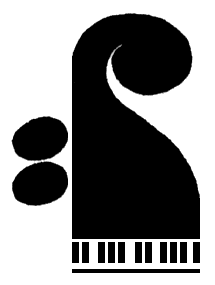 